ประกาศองค์การบริหารส่วนตำบลเขาพระบาทเรื่อง  สอบราคาจ้างโครงการป้องกันและแก้ไขปัญหายาเสพติด*********************	 ด้วยองค์การบริหารส่วนตำบลเขาพระบาท   มีความประสงค์จะสอบราคาโครงการป้องกันและแก้ไขปัญหายาเสพติด ประจำปีงบประมาณ พ.ศ.  2558  กิจกรรมติดตั้งกล้องวงจรปิด (cctv) งบประมาณ  998,000.-บาท (เงินเก้าแสนเก้าหมื่นแปดพันบาทถ้วน)  สถานที่ดำเนินการ หมู่ที่  6 ตำบลเขาพระบาท อำเภอเชียรใหญ่  จังหวัดนครศรีธรรมราช โดยวิธีสอบราคา                  ผู้มีสิทธิเสนอราคาจะต้องมีคุณสมบัติ  ดังต่อไปนี้เป็น  นิติบุคคล  หรือบุคคลธรรมดา  ผู้มีอาชีพรับจ้างงานที่สอบราคาจ้างดังกล่าว   ๒.   ไม่เป็นผู้ที่ถูกระบุชื่อไว้ในบัญชีรายชื่อผู้ทิ้งงานของทางราชการ  รัฐวิสาหกิจ หรือของหน่วย                     การบริหารราชการส่วนท้องถิ่น  ในขณะที่ยื่นซองสอบราคา   ๓.   ไม่เป็นผู้ได้รับเอกสิทธิ์หรือคุ้มกัน   ซึ่งอาจปฏิเสธไม่ยอมขึ้นศาลไทยเว้นแต่รัฐบาลของผู้           เสนอราคาสละสิทธิ์ความคุ้มกันนั้น   ๔.   ไม่เป็นผู้มีผลประโยชน์ร่วมกันกับผู้เสนอราคารายอื่นที่เข้าเสนอราคาให้แก่องค์การบริหาร                        ส่วนตำบลเขาพระบาท  ณ  วันประกาศสอบราคา  หรือไม่เป็นผู้กระทำการอันเป็นการ                                    ขัดขวางการแข่งขันราคาอย่างเป็นธรรม  ในการสอบราคาจ้างครั้งนี้                   กำหนดดูสถานที่ก่อสร้าง ในวันที่  24  ตุลาคม  ๒๕๕7 ระหว่างเวลา ๐๙.๓๐ ถึง ๑๒.๐๐ น.   ณ  สถานที่ก่อสร้าง และกำหนดฟังคำชี้แจงรายละเอียดเพิ่มเติม  ในวันที่  24  ตุลาคม  ๒๕๕7  เวลา ๑๓.๐๐ น. เป็นต้นไป ณ ที่ทำการองค์การบริหารส่วนตำบลเขาพระบาท หากไม่ได้รับฟังคำชี้แจงรายละเอียดเพิ่มเติมและดูสถานที่ก่อสร้างในวันเวลาดังกล่าวให้ถือว่าผู้นั้นได้รับฟังคำชี้แจงรายละเอียด เพิ่มเติมและดูสถานที่แล้วจะนำมาเป็นข้ออ้างเพื่อการใด  ไม่ได้ทั้งสิ้น                    กำหนดยื่นซองสอบราคา  โดยกำหนดให้มีการยื่นซองสอบราคา  ดังนี้                   ๑.   กำหนดขายและรับซองสอบราคา  ตั้งแต่วันที่  20  ตุลาคม 2557  ถึงวันที่  2 พฤศจิกายน   ๒๕๕7   ณ   ที่ทำการองค์การบริหารส่วนตำบลเขาพระบาท   ในวันและเวลาราชการ                   ๒.   กำหนดยื่นซองสอบราคา ในวันที่   3  พฤศจิกายน  ๒๕๕7 เวลา  เวลา ๐๙.๐๐ น.  ถึง  ๑2.๐๐ น.    ณ   ศูนย์รวมข้อมูลข่าวสารการซื้อหรือการจ้างของระดับอำเภอ (เชียรใหญ่)                      กำหนดเปิดซองสอบราคา  ในวันที่   4  พฤศจิกายน ๒๕๕7   ตั้งแต่เวลา  ๑๐.๐๐น.  เป็นต้นไป  ณ  ศูนย์รวมข้อมูลข่าวสารการซื้อหรือการจ้างของระดับอำเภอ (เชียรใหญ่)                                                                                                                                                  	           ผู้สนใจติดต่อขอรับ /ซื้อเอกสารสอบราคาในราคาชุดละ   2,5๐๐.-  บาท  ได้ที่  ส่วนการคลังองค์การบริหารส่วนตำบลเขาพระบาท ระหว่างวันที่  20  ตุลาคม 2557  ถึงวันที่  2  พฤศจิกายน   ๒๕๕7 ในวันและเวลาราชการ   หรือสอบถามทางโทรศัพท์หมายเลข ๐-๗๕๓๕-๔๓๕๖  ต่อ ๑๕  และทาง WWW.khaophrabat.go.th                                 ประกาศ  ณ  วันที่   20   เดือนตุลาคม พ.ศ. ๒๕๕7                                                       (ลงชื่อ)     ฉวีวรรณ  แก้วเขียว                                                                 (นางสาวฉวีวรรณ  แก้วเขียว)                 นายกองค์การบริหารส่วนตำบลเขาพระบาท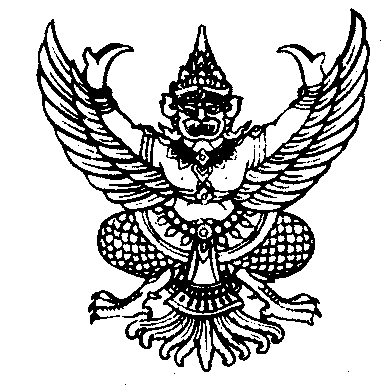 